Validação analítica de um método de análise para AnandamidaO composto endógeno anandamida (AEA), derivado do ácido araquidônico, faz parte de uma classe de neurotransmissores conhecidos como endocanabinóides (ECs) que, juntamente dos receptores celulares canabinóides (CB1 e CB2) e enzimas metabólicas, compõem o chamado sistema endocanabinóide (eCB). Estudos realizados indicam que os níveis endógenos desses ECs sofrem alterações à estímulos fisiológicos, farmacológicos e patológicos, fazendo com que a determinação de suas concentrações em amostras biológicas sejam alvo de estudos de diversas patologias.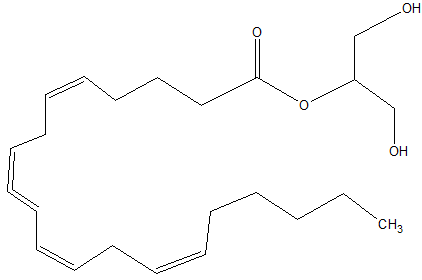 Figura 1. Estrutura química da anandamidaDesenvolveu-se um método de extração líquido-líquido assistida por salting-out para a analise desse composto em um sistema de cromatografia de ultra eficiência acoplado a espectrometria de massas em tandem (SALLE-UHPLC-MS/MS) em amostras de encéfalos de ratos. Após o preparo adequado da amostra o extrato resultante é injetado no sistema cromatográfico sob as seguintes condições:Coluna cromatográfica: Kinetex C18 (100 mm x 2,1 mm x 1,7 μm)Temperatura da coluna: 40 °CFase móvel: A) Solução aquosa de ácido fórmico (0,5%) e B) Acetonitrila, (30:70 v/v), na vazão de 0,4 mL min-1.Para as determinações quantitativas UHPLC-MS/MS adotou-se o uso de padrões internos, empregando o padrão isotópico AEA d4 na concentração de 5,0 ng mL-1.Linearidade e Limite de QuantificaçãoCom base nos conjuntos de dados apresentados nas tabelas de 1 a 3, defina a linearidade estabelecida no método desenvolvido bem como o limite de quantificação (Lower Limit of Quantification, LLOQ). As curvas obtidas atendem aos critérios de validação?Tabela 1. Conjunto de dados 1Tabela 2. Conjunto de dados 2 Tabela 3. Conjunto de dados 3Precisão e exatidãoBaseado nos dados apresentados nas tabelas 4 e 5, calcule os valores de precisão e exatidão inter e intra-dia para as concentrações de 1,00; 5,00 e 10,00 ng mL-1. Após os cálculos verifique se os valores obtidos estão de acordo com o estabelecido pelos guias de validação.Tabela 4. Dados coletados para ensaios de precisão e exatidão inter-diaTabela 5. Dados coletados para ensaios de precisão e exatidão intra-diaSeletividadeAs figuras 2 e 3 apresentam, respectivamente, os cromatogramas de uma amostra branco e uma amostra enriquecida no LOQ. Comente sobre a seletividade do método.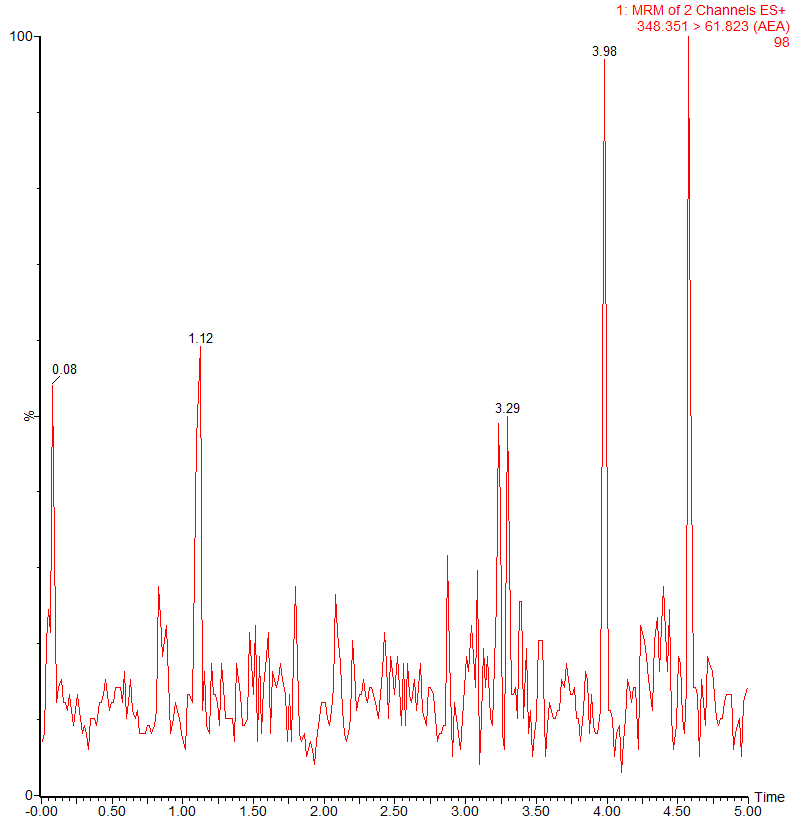 Figura 2. Cromatograma amostra branco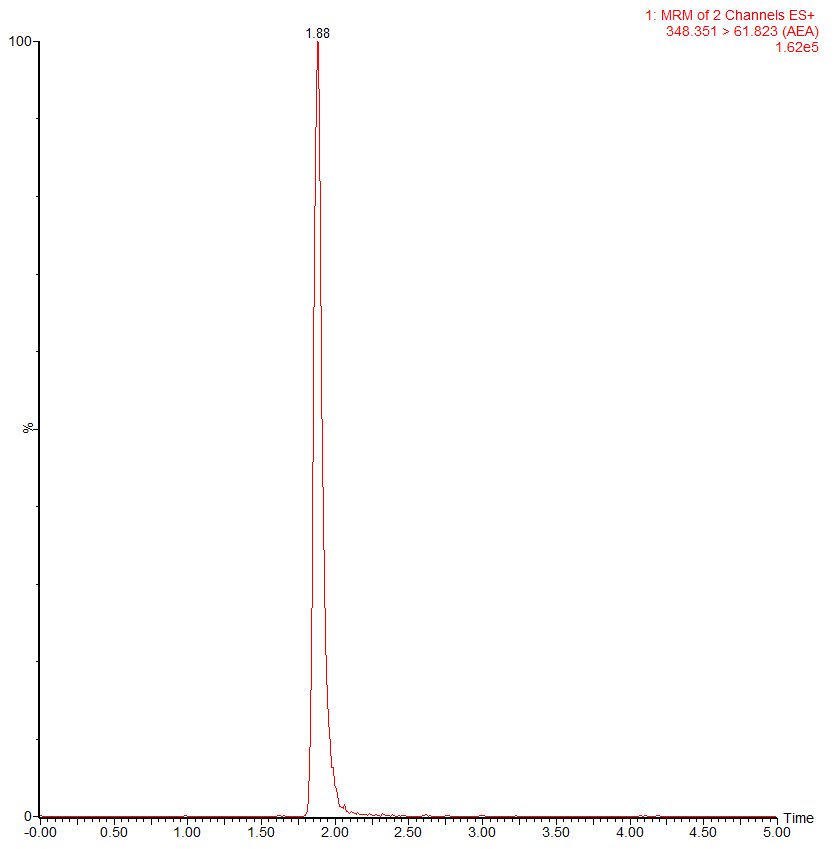 Figura 2. Cromatograma amostra enriquecida no LOQEfeito MatrizPara o estudo do efeito da matriz foram analisadas oito matrizes diferentes, ou seja, oito encéfalos distintos, enriquecidos nas concentrações de 3,00 e 7,00 ng mL-1 e soluções aquosas nas mesmas concentrações. A tabela 6 apresenta os valores de área obtidos. Calcular os fatores de matriz normalizados para cada matriz e verificar o coeficiente de variação. Discutir sobre o efeito da matriz no método desenvolvido.Tabela 6. Valores de área para AEA e AEAd em oito matrizes distintas e em solução aquosa para avaliação do efeito matrizEfeito ResidualPara a avaliação do efeito residual foram realizadas três injeções de uma mesma amostra branco, sendo uma antes e duas logo após a injeção da mesma amostra enriquecida na concentração de 10,00 ng mL-1. A tabela 7 apresenta os valores de área obtidos e a ordem das injeções, baseando-se nestes discuta se há efeito residual significativo.As amostras branco foram adicionadas de padrão interno AEAd.Tabela 7. Valores de área de AEA e do padrão deuterado AEAd para avaliação do efeito residualConcentração nominal (ng mL-1)Área AEAÁrea AEAd1,00573920513,002178971454,002395774115,002008457967,0026071716910,00196024762Concentração nominal (ng mL-1)Área AEAÁrea AEAd1,001783163063,002530080894,002324373085,002894385157,0026393720310,0087382100Concentração nominal (ng mL-1)Área AEAÁrea AEAd1,00307611023,00645520614,002390572145,002601675987,0026181699710,00164683975Concentração nominal (ng mL-1)Área AEAÁrea AEAd1,00573920511,001783163061,00307611021,00453416291,001034536815,002008457965,002894385155,002601675985,002348166065,0026213744010,0019602476210,008738210010,0016468397510,0029727733910,00245102516Concentração nominal (ng mL-1)Área AEAÁrea AEAd1,00573920511,001783163061,001395149641,001846466531,001172341305,002008457965,002894385155,002673275345,002731480055,0027145801710,0019602476210,008738210010,0029727728910,0028482681310,00163783868AmostraConcentração de 3,00 ng mL-1Concentração de 3,00 ng mL-1Concentração de 7,00 ng mL-1Concentração de 7,00 ng mL-1AmostraÁrea AEAÁrea AEAdÁrea AEAÁrea AEAdMatriz 1253008089263937203Matriz 2645520613730910121Matriz 3217897145329488759Matriz 4281039544309318202Matriz 5233087847261816997Matriz 6115133651303138120Matriz 7208396568343569075Matriz 8195446694327908900Água25478107263492510698Água26243110043483610799Água27193104573474310253InjeçãoÁrea AEAÁrea AEAdBranco2135263Conc. 10,00 ng mL-1326305770Branco1925250Branco2455077